Na faktuře uvádějte vždy číslo této objednávky/smlouvy: 	65/2020    VZ-13/2020Dodavatel						ObjednatelTermín dodání: Správce rozpočtu			Vystavil					ředitel PDSSRazítko					Datum vystavení: 2. 11. 2020Dodávka bude realizována ve věcném plnění, lhůtě, kvalitě  a  ceně  uvedené  na  objednávce.Objednatel proplatí   fakturu  do  14   kalendářních  dnů  od  data  doručení.Smluvní pokuta z prodlení úhrady faktury činí 0,1% z dlužné částky za každý započatý den prodlení.Smluvní pokuta za nedodržení  termínu  dodání činí  0,1% z částky za každý započatý den prodlení. Tato smlouva nabývá platnosti dnem jejího podpisu oběma stranami.Tato smlouva podléhá zákonu č. 340/2015 Sb., o registru smluv („ZRS“) a nabývá účinnosti dnem jejího zveřejnění dle §6 odst. 1) ZRS; smlouvu ve smyslu ZRS uveřejní objednatel, který zároveň zajistí, aby informace o uveřejnění této smlouvy byla zaslána zhotoviteli na e-mail: info@svitimezdrave.czPotvrzení objednávky:  Datum a podpis: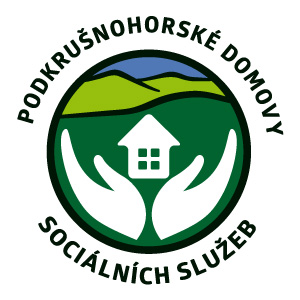 Podkrušnohorské domovy sociálních služebDubí - Teplice, příspěvková organizacePodkrušnohorské domovy sociálních služebDubí - Teplice, příspěvková organizacePodkrušnohorské domovy sociálních služebDubí - Teplice, příspěvková organizaceNa Výšině 494, 417 01 DubíNa Výšině 494, 417 01 DubíNa Výšině 494, 417 01 DubíTel. 417 571 102IČO 63787849pdss@pdss.czNázev:René Gacka – SVÍTÍME ZDRAVĚNázev:Podkrušnohorské domovy sociálních služeb Dubí-Teplice, příspěvková organizaceAdresa:Opavská 958/53Adresa:Na Výšině 494Město:708 00 Ostrava-PorubaMěsto:417 01 Dubí Vyřizuje:Vyřizuje:Telefon:Telefon:E-mail:info@svitimezdrave.czE-mail:administrace@pdss.czIČ: 87733757DIČ: CZ7110045514IČ: 63787849DIČ: Specifikace Cena bez DPH včetně montážeObjednáváme u Vás výměnu osvětlení v budově Na Výšině 494, Dubí, dle cenové nabídky č. 20NA158.232.052,- KčCENA CELKEM	 vč. 15% DPH 266.860,- Kč